※ 제출 시 반드시 신청자 서명란에 서명하여 제출하시기 바랍니다.[붙임 1] 국가별 도시별 체제비 산정 기준※ 표의 국가 및 도시별 등급구분에 없는 국가의 경우, 표에 명기된 국가의 수도까지의 거리가 가장 가까     운 국가의 등급을 적용함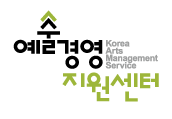 <미술품 감정기반 구축 - 미술품 감정인력 양성사업> 해외 감정 프로그램 참가 및 리서치 지원  공모 지원신청서「해외 감정 프로그램 참가 및 리서치 지원」 공모 지원신청서 「해외 감정 프로그램 참가 및 리서치 지원」 공모 지원신청서 「해외 감정 프로그램 참가 및 리서치 지원」 공모 지원신청서 「해외 감정 프로그램 참가 및 리서치 지원」 공모 지원신청서 「해외 감정 프로그램 참가 및 리서치 지원」 공모 지원신청서 「해외 감정 프로그램 참가 및 리서치 지원」 공모 지원신청서 성 명(국문) (영문) (영문) (영문) (영문)생년월일소속/직위소속/직위주 소이메일유선전화(     )무선전화무선전화구 분□ 프로그램 참가+리서치      □ 프로그램 참가           □ 리서치     ※ 복합형 또는 단일형 선택 가능□ 프로그램 참가+리서치      □ 프로그램 참가           □ 리서치     ※ 복합형 또는 단일형 선택 가능□ 프로그램 참가+리서치      □ 프로그램 참가           □ 리서치     ※ 복합형 또는 단일형 선택 가능□ 프로그램 참가+리서치      □ 프로그램 참가           □ 리서치     ※ 복합형 또는 단일형 선택 가능□ 프로그램 참가+리서치      □ 프로그램 참가           □ 리서치     ※ 복합형 또는 단일형 선택 가능권역 및 국가프로그램 참가 · 리서치 기 간         년     월     일     ~       년     월     일 (   박   일)※ 5일부터 10일까지 개인 일정에 따른 선택         년     월     일     ~       년     월     일 (   박   일)※ 5일부터 10일까지 개인 일정에 따른 선택         년     월     일     ~       년     월     일 (   박   일)※ 5일부터 10일까지 개인 일정에 따른 선택         년     월     일     ~       년     월     일 (   박   일)※ 5일부터 10일까지 개인 일정에 따른 선택         년     월     일     ~       년     월     일 (   박   일)※ 5일부터 10일까지 개인 일정에 따른 선택총 소요액 (A)                            원                            원                            원                            원                            원지원 신청액 (B)                            원                            원총 소요액 대비 지원 신청액(B ÷ A x 100)총 소요액 대비 지원 신청액(B ÷ A x 100)                 %제출서류 및 목록1. 사업계획서: □ 국문 사업 계획서   □ 영문 요약본 1부(A4 1매 분량)2. 국·영문 이력서: □ 국문     □ 영문3. 증빙자료: □ 프로그램 및 리서치 증빙 자료  □ 예산관련 증빙 자료             □ 활동경력 포트폴리오4. 기타자료: □ 기타 증빙자료  (1.            / 2.            / 3.            )1. 사업계획서: □ 국문 사업 계획서   □ 영문 요약본 1부(A4 1매 분량)2. 국·영문 이력서: □ 국문     □ 영문3. 증빙자료: □ 프로그램 및 리서치 증빙 자료  □ 예산관련 증빙 자료             □ 활동경력 포트폴리오4. 기타자료: □ 기타 증빙자료  (1.            / 2.            / 3.            )1. 사업계획서: □ 국문 사업 계획서   □ 영문 요약본 1부(A4 1매 분량)2. 국·영문 이력서: □ 국문     □ 영문3. 증빙자료: □ 프로그램 및 리서치 증빙 자료  □ 예산관련 증빙 자료             □ 활동경력 포트폴리오4. 기타자료: □ 기타 증빙자료  (1.            / 2.            / 3.            )1. 사업계획서: □ 국문 사업 계획서   □ 영문 요약본 1부(A4 1매 분량)2. 국·영문 이력서: □ 국문     □ 영문3. 증빙자료: □ 프로그램 및 리서치 증빙 자료  □ 예산관련 증빙 자료             □ 활동경력 포트폴리오4. 기타자료: □ 기타 증빙자료  (1.            / 2.            / 3.            )1. 사업계획서: □ 국문 사업 계획서   □ 영문 요약본 1부(A4 1매 분량)2. 국·영문 이력서: □ 국문     □ 영문3. 증빙자료: □ 프로그램 및 리서치 증빙 자료  □ 예산관련 증빙 자료             □ 활동경력 포트폴리오4. 기타자료: □ 기타 증빙자료  (1.            / 2.            / 3.            )이 신청서에 기재된 내용과 제출 자료는 모두 사실임을 약속합니다.2015년    월    일신청자 ______________________(인) 재단법인예술경영지원센터대표 귀하☞ 작성 시 유의사항  ○ 지원신청서를 포함한 사업계획서는 한글(HWP), MS-word 파일로 작성 ○ 지원신청서를 포함한 [A-사업계획서 → 1 문항: 프로그램 참가·리서치 개요]는 A4 1매 이내로 작성  ○ [A-사업계획서 → 2 / 3 / 4 / 5 / 6 / 7 / 8 문항]은 최대 A4 4매 이내로 작성 ○ [A-사업계획서 → 2 문항: 신청자 소개] 작성 시, 해당 폴트폴리오를 별도로 제출 ○ [B-사업계획서 – 영문요약본]은 최대 A4 2매 이내로 작성 ○ 기본 양식(표)를 준수하되, 추가 기술 사항이 있을 경우 양식(표)을 변경하여 작성하여도 무방함 ○ [C-예산계획]은 [D-예산산출 기준]을 참고하여 항목별 소요비용을 구체적이고 명확하게 제시  ○ 내용 작성과 관련한 참고 설명내용 (※ 회색 문구 표시부분)은 제거하고 기술A. 사업계획서                            ※ 1매 이내로 작성   A. 사업계획서                            ※ 1매 이내로 작성   A. 사업계획서                            ※ 1매 이내로 작성   A. 사업계획서                            ※ 1매 이내로 작성   A. 사업계획서                            ※ 1매 이내로 작성   A. 사업계획서                            ※ 1매 이내로 작성   A. 사업계획서                            ※ 1매 이내로 작성   A. 사업계획서                            ※ 1매 이내로 작성   1. 프로그램 참가·리서치 개요 1. 프로그램 참가·리서치 개요 1. 프로그램 참가·리서치 개요 1. 프로그램 참가·리서치 개요 1. 프로그램 참가·리서치 개요 1. 프로그램 참가·리서치 개요 1. 프로그램 참가·리서치 개요 1. 프로그램 참가·리서치 개요 구 분구 분구 분구 분내         용내         용내         용내         용프로그램 참가 ·리서치 주 제프로그램 참가 ·리서치 주 제프로그램 참가 ·리서치 주 제프로그램 참가 ·리서치 주 제프로그램 참가 ·리서치 수행 기간프로그램 참가 ·리서치 수행 기간프로그램 참가 ·리서치 수행 기간프로그램 참가 ·리서치 수행 기간년     월     일     ~       년     월     일 (   박   일)※ 5일부터 10일까지 개인 일정에 따른 선택년     월     일     ~       년     월     일 (   박   일)※ 5일부터 10일까지 개인 일정에 따른 선택년     월     일     ~       년     월     일 (   박   일)※ 5일부터 10일까지 개인 일정에 따른 선택년     월     일     ~       년     월     일 (   박   일)※ 5일부터 10일까지 개인 일정에 따른 선택프로그램 참가 ·리서치 장 소프로그램 참가 ·리서치 장 소국가국가※ 해당 사업을 수행할 장소를 입력 (프로그램 참가 및 리서치 활동의 장소가 다를 경우,   구분하여 입력)※ 해당 사업을 수행할 장소를 입력 (프로그램 참가 및 리서치 활동의 장소가 다를 경우,   구분하여 입력)※ 해당 사업을 수행할 장소를 입력 (프로그램 참가 및 리서치 활동의 장소가 다를 경우,   구분하여 입력)※ 해당 사업을 수행할 장소를 입력 (프로그램 참가 및 리서치 활동의 장소가 다를 경우,   구분하여 입력)프로그램 참가 ·리서치 장 소프로그램 참가 ·리서치 장 소도시도시프로그램 참가 ·리서치 장 소프로그램 참가 ·리서치 장 소장소장소프로그램 참가 · 리서치 의도·목적 요약프로그램 참가 · 리서치 의도·목적 요약프로그램 참가 · 리서치 의도·목적 요약프로그램 참가 · 리서치 의도·목적 요약프로그램 참가 기관 · 리서치 대상 소개프로그램 참가 기관 · 리서치 대상 소개프로그램 참가 기관 · 리서치 대상 소개프로그램 참가 기관 · 리서치 대상 소개프로그램 참가 · 리서치 내용 요약프로그램 참가 · 리서치 내용 요약프로그램 참가 · 리서치 내용 요약프로그램 참가 · 리서치 내용 요약기대성과요약기대성과요약기대성과요약기대성과요약※ 본 사업 수행을 통해 기대되는 성과 작성 (국제협력 추진, 국내 감정기반 구축 기대효과, 해당 분야 활용방안 등)※ 본 사업 수행을 통해 기대되는 성과 작성 (국제협력 추진, 국내 감정기반 구축 기대효과, 해당 분야 활용방안 등)※ 본 사업 수행을 통해 기대되는 성과 작성 (국제협력 추진, 국내 감정기반 구축 기대효과, 해당 분야 활용방안 등)※ 본 사업 수행을 통해 기대되는 성과 작성 (국제협력 추진, 국내 감정기반 구축 기대효과, 해당 분야 활용방안 등)※ 필요 시 칸 추가하여 작성※ 필요 시 칸 추가하여 작성※ 필요 시 칸 추가하여 작성※ 필요 시 칸 추가하여 작성※ 필요 시 칸 추가하여 작성※ 필요 시 칸 추가하여 작성※ 필요 시 칸 추가하여 작성※ 필요 시 칸 추가하여 작성2. 신청자 소개 2. 신청자 소개 2. 신청자 소개 2. 신청자 소개 2. 신청자 소개 2. 신청자 소개 2. 신청자 소개 2. 신청자 소개 최근 3년간주요활동최근 3년간주요활동구 분구 분구 분기 간기 간활동내용최근 3년간주요활동최근 3년간주요활동최근 3년간주요활동최근 3년간주요활동최근 3년간주요활동최근 3년간주요활동최근 3년간주요활동최근 3년간주요활동최근 3년간주요활동최근 3년간주요활동최근 3년간주요활동최근 3년간주요활동※ 최근 3년간 공모 신청 관련 활동내용을 우선 고려하여 작성※ 상기 내용은 별도의 (폴트폴리오 형태) 파일로 별도 제출※ 최근 3년간 공모 신청 관련 활동내용을 우선 고려하여 작성※ 상기 내용은 별도의 (폴트폴리오 형태) 파일로 별도 제출※ 최근 3년간 공모 신청 관련 활동내용을 우선 고려하여 작성※ 상기 내용은 별도의 (폴트폴리오 형태) 파일로 별도 제출※ 최근 3년간 공모 신청 관련 활동내용을 우선 고려하여 작성※ 상기 내용은 별도의 (폴트폴리오 형태) 파일로 별도 제출※ 최근 3년간 공모 신청 관련 활동내용을 우선 고려하여 작성※ 상기 내용은 별도의 (폴트폴리오 형태) 파일로 별도 제출※ 최근 3년간 공모 신청 관련 활동내용을 우선 고려하여 작성※ 상기 내용은 별도의 (폴트폴리오 형태) 파일로 별도 제출3. 의도 및 목적 3. 의도 및 목적 3. 의도 및 목적 3. 의도 및 목적 3. 의도 및 목적 3. 의도 및 목적 3. 의도 및 목적 3. 의도 및 목적  ※ 프로그램 참가 및 리서치 방문의 의도·목적과 필요성 등을 상세히 기술  ※ 이와 관련한 현재 실행 중이거나 향후 추진 계획 중인 프로젝트가 있는 경우 상세히 기술 ※ 프로그램 참가 및 리서치 방문의 의도·목적과 필요성 등을 상세히 기술  ※ 이와 관련한 현재 실행 중이거나 향후 추진 계획 중인 프로젝트가 있는 경우 상세히 기술 ※ 프로그램 참가 및 리서치 방문의 의도·목적과 필요성 등을 상세히 기술  ※ 이와 관련한 현재 실행 중이거나 향후 추진 계획 중인 프로젝트가 있는 경우 상세히 기술 ※ 프로그램 참가 및 리서치 방문의 의도·목적과 필요성 등을 상세히 기술  ※ 이와 관련한 현재 실행 중이거나 향후 추진 계획 중인 프로젝트가 있는 경우 상세히 기술 ※ 프로그램 참가 및 리서치 방문의 의도·목적과 필요성 등을 상세히 기술  ※ 이와 관련한 현재 실행 중이거나 향후 추진 계획 중인 프로젝트가 있는 경우 상세히 기술 ※ 프로그램 참가 및 리서치 방문의 의도·목적과 필요성 등을 상세히 기술  ※ 이와 관련한 현재 실행 중이거나 향후 추진 계획 중인 프로젝트가 있는 경우 상세히 기술 ※ 프로그램 참가 및 리서치 방문의 의도·목적과 필요성 등을 상세히 기술  ※ 이와 관련한 현재 실행 중이거나 향후 추진 계획 중인 프로젝트가 있는 경우 상세히 기술 ※ 프로그램 참가 및 리서치 방문의 의도·목적과 필요성 등을 상세히 기술  ※ 이와 관련한 현재 실행 중이거나 향후 추진 계획 중인 프로젝트가 있는 경우 상세히 기술4. 세부 추진계획 및 추진방법4. 세부 추진계획 및 추진방법4. 세부 추진계획 및 추진방법4. 세부 추진계획 및 추진방법4. 세부 추진계획 및 추진방법4. 세부 추진계획 및 추진방법4. 세부 추진계획 및 추진방법4. 세부 추진계획 및 추진방법※ 사전 준비 포함하여 프로그램 참가 및 리서치 계획/방법 상세히 기술 ※ 수행 기간 동안 참가할 프로그램, 기관 및 장소, 인터뷰 및 리서치 대상 등 최소 10일간 일자별로 작성※ 사전 준비 포함하여 프로그램 참가 및 리서치 계획/방법 상세히 기술 ※ 수행 기간 동안 참가할 프로그램, 기관 및 장소, 인터뷰 및 리서치 대상 등 최소 10일간 일자별로 작성※ 사전 준비 포함하여 프로그램 참가 및 리서치 계획/방법 상세히 기술 ※ 수행 기간 동안 참가할 프로그램, 기관 및 장소, 인터뷰 및 리서치 대상 등 최소 10일간 일자별로 작성※ 사전 준비 포함하여 프로그램 참가 및 리서치 계획/방법 상세히 기술 ※ 수행 기간 동안 참가할 프로그램, 기관 및 장소, 인터뷰 및 리서치 대상 등 최소 10일간 일자별로 작성※ 사전 준비 포함하여 프로그램 참가 및 리서치 계획/방법 상세히 기술 ※ 수행 기간 동안 참가할 프로그램, 기관 및 장소, 인터뷰 및 리서치 대상 등 최소 10일간 일자별로 작성※ 사전 준비 포함하여 프로그램 참가 및 리서치 계획/방법 상세히 기술 ※ 수행 기간 동안 참가할 프로그램, 기관 및 장소, 인터뷰 및 리서치 대상 등 최소 10일간 일자별로 작성※ 사전 준비 포함하여 프로그램 참가 및 리서치 계획/방법 상세히 기술 ※ 수행 기간 동안 참가할 프로그램, 기관 및 장소, 인터뷰 및 리서치 대상 등 최소 10일간 일자별로 작성※ 사전 준비 포함하여 프로그램 참가 및 리서치 계획/방법 상세히 기술 ※ 수행 기간 동안 참가할 프로그램, 기관 및 장소, 인터뷰 및 리서치 대상 등 최소 10일간 일자별로 작성5. 국내 감정기반 구축 및 개선 관련 기대 효과5. 국내 감정기반 구축 및 개선 관련 기대 효과5. 국내 감정기반 구축 및 개선 관련 기대 효과5. 국내 감정기반 구축 및 개선 관련 기대 효과5. 국내 감정기반 구축 및 개선 관련 기대 효과5. 국내 감정기반 구축 및 개선 관련 기대 효과5. 국내 감정기반 구축 및 개선 관련 기대 효과5. 국내 감정기반 구축 및 개선 관련 기대 효과※ 프로그램 참가 및 리서치 내용이 국내 미술품 기반에 미칠 파급효과 또는 영향에 대해 서술※ 프로그램 참가 및 리서치 내용이 국내 미술품 기반에 미칠 파급효과 또는 영향에 대해 서술※ 프로그램 참가 및 리서치 내용이 국내 미술품 기반에 미칠 파급효과 또는 영향에 대해 서술※ 프로그램 참가 및 리서치 내용이 국내 미술품 기반에 미칠 파급효과 또는 영향에 대해 서술※ 프로그램 참가 및 리서치 내용이 국내 미술품 기반에 미칠 파급효과 또는 영향에 대해 서술※ 프로그램 참가 및 리서치 내용이 국내 미술품 기반에 미칠 파급효과 또는 영향에 대해 서술※ 프로그램 참가 및 리서치 내용이 국내 미술품 기반에 미칠 파급효과 또는 영향에 대해 서술※ 프로그램 참가 및 리서치 내용이 국내 미술품 기반에 미칠 파급효과 또는 영향에 대해 서술6. 결과 활용 방안6. 결과 활용 방안6. 결과 활용 방안6. 결과 활용 방안6. 결과 활용 방안6. 결과 활용 방안6. 결과 활용 방안6. 결과 활용 방안 ※ 공모 신청 관련하여 이루고자 하는 목표 등의 향후 활동계획을 구체적으로 작성 ※ 공모 신청 관련하여 이루고자 하는 목표 등의 향후 활동계획을 구체적으로 작성 ※ 공모 신청 관련하여 이루고자 하는 목표 등의 향후 활동계획을 구체적으로 작성 ※ 공모 신청 관련하여 이루고자 하는 목표 등의 향후 활동계획을 구체적으로 작성 ※ 공모 신청 관련하여 이루고자 하는 목표 등의 향후 활동계획을 구체적으로 작성 ※ 공모 신청 관련하여 이루고자 하는 목표 등의 향후 활동계획을 구체적으로 작성 ※ 공모 신청 관련하여 이루고자 하는 목표 등의 향후 활동계획을 구체적으로 작성 ※ 공모 신청 관련하여 이루고자 하는 목표 등의 향후 활동계획을 구체적으로 작성※ 필요 시 칸 추가하여 작성※ 필요 시 칸 추가하여 작성※ 필요 시 칸 추가하여 작성※ 필요 시 칸 추가하여 작성※ 필요 시 칸 추가하여 작성※ 필요 시 칸 추가하여 작성※ 필요 시 칸 추가하여 작성※ 필요 시 칸 추가하여 작성7. 해외 참가 프로그램 및 관련 주최 기관 소개 7. 해외 참가 프로그램 및 관련 주최 기관 소개 7. 해외 참가 프로그램 및 관련 주최 기관 소개 7. 해외 참가 프로그램 및 관련 주최 기관 소개 7. 해외 참가 프로그램 및 관련 주최 기관 소개 7. 해외 참가 프로그램 및 관련 주최 기관 소개 7. 해외 참가 프로그램 및 관련 주최 기관 소개 7. 해외 참가 프로그램 및 관련 주최 기관 소개 프로그램 개요프로그램 내용프로그램 내용프로그램 내용프로그램 내용프로그램 내용프로그램 개요프로그램 기간 프로그램 기간 프로그램 기간 프로그램 기간 프로그램 기간 년      월      일     ~       월      일 (총       일, 총     시간)년      월      일     ~       월      일 (총       일, 총     시간)프로그램 개요프로그램 장소프로그램 장소프로그램 장소프로그램 장소프로그램 장소프로그램 개요참여 강사명참여 강사명참여 강사명참여 강사명참여 강사명프로그램 개요참여 강사 소개참여 강사 소개참여 강사 소개참여 강사 소개참여 강사 소개주최기관 개요기 관 명기 관 명기 관 명기 관 명기 관 명주최기관 개요소 재 지소 재 지소 재 지소 재 지소 재 지주최기관 개요홈페이지홈페이지홈페이지홈페이지홈페이지주최기관 개요연 락 처연 락 처연 락 처연 락 처연 락 처주최기관 개요기관 소개기관 소개기관 소개기관 소개기관 소개※ 설립연도, 미션 및 비젼, 주요활동, 주요수강생 대상층 등 구체적인 내용 포함※ 설립연도, 미션 및 비젼, 주요활동, 주요수강생 대상층 등 구체적인 내용 포함주최기관 개요핵심 인사 소개핵심 인사 소개핵심 인사 소개핵심 인사 소개핵심 인사 소개※ 대표자, 운영자, 실무자 등 소개※ 대표자, 운영자, 실무자 등 소개주최기관 개요주요 사업 실적주요 사업 실적주요 사업 실적주요 사업 실적주요 사업 실적8. 리서치 주요 대상 소개 8. 리서치 주요 대상 소개 8. 리서치 주요 대상 소개 8. 리서치 주요 대상 소개 8. 리서치 주요 대상 소개 8. 리서치 주요 대상 소개 8. 리서치 주요 대상 소개 8. 리서치 주요 대상 소개 리서치 개요 리서치 내용리서치 내용리서치 내용리서치 내용리서치 내용리서치 개요 리서치 기간리서치 기간리서치 기간리서치 기간리서치 기간년      월      일     ~      월      일 (총       일, 총     시간)년      월      일     ~      월      일 (총       일, 총     시간)리서치 개요 리서치 장소리서치 장소리서치 장소리서치 장소리서치 장소리서치 개요 리서치 대상명리서치 대상명리서치 대상명리서치 대상명리서치 대상명※ 리서치관련 기관명 또는 인터뷰 참여자명※ 리서치관련 기관명 또는 인터뷰 참여자명리서치 개요 리서치 대상 소개리서치 대상 소개리서치 대상 소개리서치 대상 소개리서치 대상 소개※ 리서치 관련 기관 또는 인터뷰 대상자 소개※ 리서치 관련 기관 또는 인터뷰 대상자 소개B. 사업계획서 - 영문 요약     ※ 2매 이내로 작성 B. 사업계획서 - 영문 요약     ※ 2매 이내로 작성 B. 사업계획서 - 영문 요약     ※ 2매 이내로 작성 B. 사업계획서 - 영문 요약     ※ 2매 이내로 작성 B. 사업계획서 - 영문 요약     ※ 2매 이내로 작성 B. 사업계획서 - 영문 요약     ※ 2매 이내로 작성 B. 사업계획서 - 영문 요약     ※ 2매 이내로 작성 B. 사업계획서 - 영문 요약     ※ 2매 이내로 작성 Objective(s) and Purpose(s) of the ProjectObjective(s) and Purpose(s) of the ProjectObjective(s) and Purpose(s) of the ProjectDetailed Action Plan &StrategyDetailed Action Plan &StrategyDetailed Action Plan &StrategyABOUT Participating Program(s)ABOUT Participating Program(s)ABOUT Participating Program(s)ABOUT Participating Program(s)ABOUT Participating Program(s)ABOUT Participating Program(s)ABOUT Participating Program(s)ABOUT Participating Program(s)Brief summary aboutProgram(s)Brief summary aboutProgram(s)Brief summary aboutProgram(s)Brief summary about HostInstitution(s)Brief summary about HostInstitution(s)Brief summary about HostInstitution(s)ABOUT Researching Target(s)ABOUT Researching Target(s)ABOUT Researching Target(s)ABOUT Researching Target(s)ABOUT Researching Target(s)ABOUT Researching Target(s)ABOUT Researching Target(s)ABOUT Researching Target(s)Brief summary about Organization(s)/ Interviewee(s)Brief summary about Organization(s)/ Interviewee(s)Brief summary about Organization(s)/ Interviewee(s)Expected Effects & Ultimate Goal(s)Expected Effects & Ultimate Goal(s)Expected Effects & Ultimate Goal(s)Expected Effects & Ultimate Goal(s)Expected Effects & Ultimate Goal(s)Expected Effects & Ultimate Goal(s)Expected Effects & Ultimate Goal(s)Expected Effects & Ultimate Goal(s)C. 예산계획                                          C. 예산계획                                          C. 예산계획                                          C. 예산계획                                          C. 예산계획                                          C. 예산계획                                          C. 예산계획                                          C. 예산계획                                           ※ 예산산출기준(뒷장) 참고 및 준수하여 작성 ※ 산출내역은 ‘총 사업비’(지원금+자부담)에 대해서 작성 ※ 지원금과 자부담(자부담이 있을 경우)을 구분하여 작성 ※ 예산산출기준(뒷장) 참고 및 준수하여 작성 ※ 산출내역은 ‘총 사업비’(지원금+자부담)에 대해서 작성 ※ 지원금과 자부담(자부담이 있을 경우)을 구분하여 작성 ※ 예산산출기준(뒷장) 참고 및 준수하여 작성 ※ 산출내역은 ‘총 사업비’(지원금+자부담)에 대해서 작성 ※ 지원금과 자부담(자부담이 있을 경우)을 구분하여 작성 ※ 예산산출기준(뒷장) 참고 및 준수하여 작성 ※ 산출내역은 ‘총 사업비’(지원금+자부담)에 대해서 작성 ※ 지원금과 자부담(자부담이 있을 경우)을 구분하여 작성 ※ 예산산출기준(뒷장) 참고 및 준수하여 작성 ※ 산출내역은 ‘총 사업비’(지원금+자부담)에 대해서 작성 ※ 지원금과 자부담(자부담이 있을 경우)을 구분하여 작성 ※ 예산산출기준(뒷장) 참고 및 준수하여 작성 ※ 산출내역은 ‘총 사업비’(지원금+자부담)에 대해서 작성 ※ 지원금과 자부담(자부담이 있을 경우)을 구분하여 작성 ※ 예산산출기준(뒷장) 참고 및 준수하여 작성 ※ 산출내역은 ‘총 사업비’(지원금+자부담)에 대해서 작성 ※ 지원금과 자부담(자부담이 있을 경우)을 구분하여 작성 ※ 예산산출기준(뒷장) 참고 및 준수하여 작성 ※ 산출내역은 ‘총 사업비’(지원금+자부담)에 대해서 작성 ※ 지원금과 자부담(자부담이 있을 경우)을 구분하여 작성1. 예 산 : 총 _________________________원1. 예 산 : 총 _________________________원1. 예 산 : 총 _________________________원1. 예 산 : 총 _________________________원1. 예 산 : 총 _________________________원1. 예 산 : 총 _________________________원1. 예 산 : 총 _________________________원1. 예 산 : 총 _________________________원2. 세부내역 2. 세부내역 2. 세부내역 2. 세부내역 2. 세부내역 2. 세부내역 2. 세부내역 2. 세부내역  D. 예산산출기준 참고 D. 예산산출기준 참고 D. 예산산출기준 참고 D. 예산산출기준 참고목세목소요항목산정기준 및 단가운영비(210)일반수용비(01)프로그램 참가비◦ 해외 감정 관련 프로그램 참가를 위해 소요되는 경비   - 렉쳐, 세미나, 워크숍, 컨퍼런스 등의 참가비용 실소요액 계상운영비(210)일반수용비(01)리서치활동비 ◦ 전문가 사례비   - 해당 리서치 활동 수행을 위해 소요되는 전문가 사례비 운영비(210)일반수용비(01)리서치활동비 ◦ 수수료  - 해외 전문가 사례비 지급을 위해 발생되는 해외송금 수수료 여비(220)국외여비(02)국외여비◦ 프로그램 참가 및 리서치 활동을 위한 항공 · 숙박비  - 항공비 : 이코노미 2등석 기준 실소요액 계상  - 숙박비 ※ 출발 전 1주일 이내의 매매기준을 적용하며, 소수점 1자리에서 반올림   ※ [붙임 1] 참조여비(220)국외여비(02)국외여비◦ 프로그램 참가 및 리서치 활동을 위한 국외 철도운임  - 철도운임에 2등급 이상의 등급 구별이 있는 경우 : 최상등급의 철도운임  - 철도운임에 등급 구별이 없는 경우 : 그 승차에 필요한 실비  - 공무상의 사유로 급행요금 또는 침대요금이 필요한 경우 : 그 실비여비(220)국외여비(02)국외여비◦ 프로그램 참가 및 리서치 활동을 위한 국외 자동차운임  - 실비로 지급  - 도시간 또는 국가간 이동시에 버스 등을 이용하는 경우를 말함  - 자가용 자동차를 이용한 경우, 해당구간의 철도운임 또는 버스운임 지급업무활동비(240)사업추진비(01)사업추진비◦ 프로그램 참가 및 리서치 활동에 특별히 소요되는 간담회, 접대 등 제반비용  - 식비 25,000원 이내/1인  - 총 사업비의 5% 이내 지원구분갑지갑지을지을지구분가나다라유럽동경, 뉴욕, 런던, 로스앤젤리스, 모스크바, 샌프란시스코, 워싱턴, 파리, 홍콩네덜란드, 노르웨이, 덴마크, 독일, 러시아, 루마니아, 룩셈부르크, 벨기에, 스웨덴, 스위스, 스페인, 아이슬란드, 영국, 오스트리아, 우크라이나, 이탈리아, 체크, 프랑스, 핀란드, 헝가리그리스, 리투아니아, 불가리아, 아일랜드, 알바니아, 유고슬라비아, 포루투갈, 폴란드몰도바, 보스니아-헤르체코비나, 에스토니아,크로아티아아시아, 중동동경, 뉴욕, 런던, 로스앤젤리스, 모스크바, 샌프란시스코, 워싱턴, 파리, 홍콩대만, 북경, 싱가포르, 우즈베키스탄, 인도, 일본, 가봉, 남아프리카공화국, 수단, 아랍에미리트, 오만, 우간다, 코트디브와르, 콩고민주공화국, 쿠웨이트뉴질랜드, 마샬군도, 말레이시아, 방글라데시, 베트남, 브루나이, 아제르바이잔,오스트레일리아, 인도네시아, 중국, 카자흐스탄, 키르키스탄, 태국, 터키, 파키스탄, 파푸아뉴기니, 필리핀, 니제르, 라이베리아, 리비아, 모리시어스, 모잠비크, 바레인, 보츠와나, 부르키나파소, 사우디아라비아, 상토메프린시페, 시에라리온, 요르단, 이란, 이스라엘, 이집트, 중앙아프리카, 카메룬, 카타르, 케냐, 탄자니아네팔, 라오스, 마이크로네시아, 몽골, 미얀마, 스리랑카, 캄보디아, 피지,가나, 감비아, 기네비스, 기니, 나미비아, 나이지리아, 레바논, 레소토, 르완다, 마다가스카르, 말라위, 말리, 모로코, 모리타니아, 세네갈, 소말리아, 스와질랜드, 알제리, 예멘, 이디오피아, 이라크, 잠비아, 짐바브웨, 튀니지남북아메리카동경, 뉴욕, 런던, 로스앤젤리스, 모스크바, 샌프란시스코, 워싱턴, 파리, 홍콩멕시코, 미국, 브라질, 세이셀, 세인트루시아, 세인트킷츠네비츠,아르헨티나, 아이티, 자메이카, 캐나다가이아나, 니카라과, 도미니카공화국, 바베이도스, 벨리즈, 세인트빈센트, 안티구아바부다, 우루과이, 칠레, 코스타리카, 트리니다드토바고,파나마과테말라, 베네수엘라, 볼리비아, 수리남, 에쿠아도르, 엘살바도르, 콜롬비아, 파라과이, 페루